CALIFORNIA FEDERATION OF WOMEN’S CLUBS 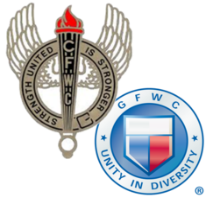 DISTRICT AWARD ENTRY COVER SHEET                   Annual Reporting January 1-December 31, 2021Entries may be no more than 3 pages, single spaced, including this cover sheet. At the beginning, include one paragraph describing your district. Submit entry to your district dean by the date assigned by your district. Describe projects that made the most impact in your community (who, what when where, how and why).Include this HEADER for each project described: Project Title                      Hours         Donated $         In Kind $____(Begin Narrative Below) Chairman: Chairman: Chairman: District:District:Area:Reporter’s Address:Reporter’s Address:Reporter’s Address:City:State:Zip:Email:Phone: Phone: __________________________________________________________________________________________Name of GFWC Special Program, Community Service Program, Advancement Plan or ESO__________________________________________________________________________________________Name of GFWC Special Program, Community Service Program, Advancement Plan or ESO__________________________________________________________________________________________Name of GFWC Special Program, Community Service Program, Advancement Plan or ESO